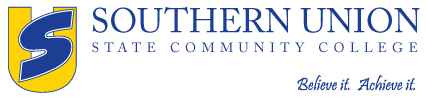 VACCINATION FORMHealth Sciences DivisionStudent Name: _____________________________________   Date Given: _______________________Vaccine: ___________________ Manufacturer: ___________________ Site: ______________________LOT: _______________________________________	Exp: ___________________________________Provider’s Signature: ___________________________________________________________________Provider’s Name: ______________________________________________________________________Provider’s Address: ____________________________________________________________________Provider’s Phone #: ____________________________________________________________________